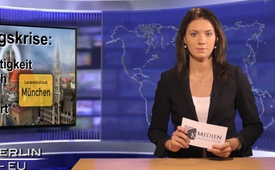 Flüchtlingskrise: Schleppertätigkeit wird staatlich inszeniert und gefördert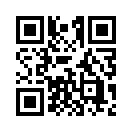 In München fand vom 16. – 18. Oktober diesen Jahres bereits zum zweiten Mal die „Internationale Schlepper & Schleusertagung“ statt. Wichtiges Tagungsziel 2015 sei die Image-Aufwertung sowie die damit einhergehende Neubewertung der Dienstleistungen „Schleppen und Schleusen“...In München fand vom 16. – 18. Oktober diesen Jahres bereits zum zweiten Mal die „Internationale Schlepper & Schleusertagung“ statt. Die Veranstalter wollen die Aktion als „Kunst und Diskursprojekt“ verstanden wissen, obwohl das Programm ganz andere Inhalte vermittelt. Laut der Wochenzeitung „Junge Freiheit“ erhält der Verein 140.250 Euro aus Mitteln eines EU-Fonds. Zu den Co-Sponsoren gehört u.a. auch die „Kulturhauptstadt München“ selbst. Die Tagung präsentiert sich als „die relevante Fachtagung der weltweit agierenden Fluchthilfe-Unternehmen“. Wichtiges Tagungsziel 2015 sei die Image-Aufwertung sowie die damit einhergehende Neubewertung der Dienstleistungen „Schleppen und Schleusen“. Einer der Referenten ist der deutsch-ägyptische Journalist Sammy Khamis, der auch noch auf der Gehaltsliste staatlicher Fernsehsender wie BR, SWR oder ORF steht. Khamis beschäftigt sich vor allem mit der „smarten“ Seite der Flucht: Fluchthilfe über Apps, Schleuserangebote  auf Facebook und „demokratisierte“ Flucht nur mit der Hilfe des Smartphones und ohne Schleuser. Angesichts solch konkreter Angebote wird deutlich, dass es sich wohl kaum um Kunst handeln kann. Dient der berühmte Deckmantel der Kunst nicht viel mehr dazu, das organisierte Verbrechen von Schlepper- und Schleuserbanden allmählich zu entkriminalisieren?von ea./mh.Quellen:http://www.muenchner-kammerspiele.de/2-internationale-schlepper-schleusertagung-2015
https://www.youtube.com/watch?v=LoQopLg10KADas könnte Sie auch interessieren:#Fluechtlinge - Flüchtlingsströme nach Europa - www.kla.tv/FluechtlingeKla.TV – Die anderen Nachrichten ... frei – unabhängig – unzensiert ...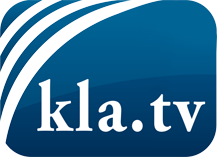 was die Medien nicht verschweigen sollten ...wenig Gehörtes vom Volk, für das Volk ...tägliche News ab 19:45 Uhr auf www.kla.tvDranbleiben lohnt sich!Kostenloses Abonnement mit wöchentlichen News per E-Mail erhalten Sie unter: www.kla.tv/aboSicherheitshinweis:Gegenstimmen werden leider immer weiter zensiert und unterdrückt. Solange wir nicht gemäß den Interessen und Ideologien der Systempresse berichten, müssen wir jederzeit damit rechnen, dass Vorwände gesucht werden, um Kla.TV zu sperren oder zu schaden.Vernetzen Sie sich darum heute noch internetunabhängig!
Klicken Sie hier: www.kla.tv/vernetzungLizenz:    Creative Commons-Lizenz mit Namensnennung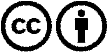 Verbreitung und Wiederaufbereitung ist mit Namensnennung erwünscht! Das Material darf jedoch nicht aus dem Kontext gerissen präsentiert werden. Mit öffentlichen Geldern (GEZ, Serafe, GIS, ...) finanzierte Institutionen ist die Verwendung ohne Rückfrage untersagt. Verstöße können strafrechtlich verfolgt werden.